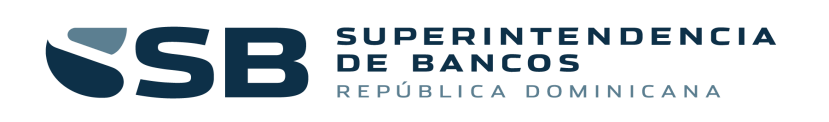 En el mes de enero de 2023 no hay procesos de consultas pública.               Av. México No. 52, Esq. Leopoldo Navarro, Santo Domingo, D.N., República Dominicana, Apdo. Postal 1326 Tel.: 809-685-8141 ● Fax: 809-685-0859 ● www.sb.gob.do 